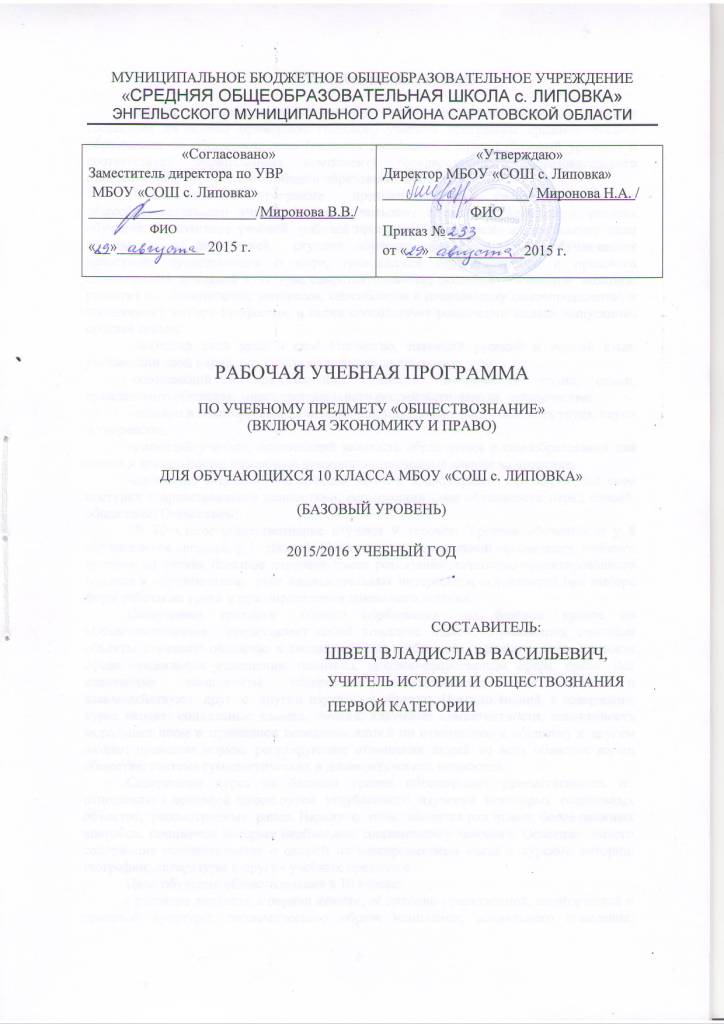 Пояснительная запискаРабочая учебная программа к учебному курсу по обществознанию для 10 класса составлена на основе примерной (типовой) учебной программы среднего общего образования по обществознанию (включая экономику и право) (базовый уровень) и соответствует Федеральному компоненту государственного образовательного стандарта среднего (полного) общего образования 2004 года.Рабочая учебная программа  предназначена для учащихся 10 класса общеобразовательного учреждения и  учитывает специфику адресата и условия обучения. Выполнение учебной  рабочей программы направлено на достижение цели работы школы на третьей  ступени обучения: формирование у обучающихся целостного представления о мире, гражданской ответственности и правового самосознания, духовной культуры, самостоятельности, активной  жизненной  позиции, развития их  склонностей, интересов, способности к социальному самоопределению и осознанному выбору профессии, а также способствует реализации модели выпускника  средней школы:-любящий свой край и своё Отечество, знающий русский и родной язык, уважающий свой народ, его культуру и духовные традиции; -осознающий и принимающий ценности человеческой жизни, семьи, гражданского общества, многонационального российского народа, человечества;-активно и заинтересованно познающий мир, осознающий ценность труда, науки и творчества;-умеющий учиться, осознающий важность образования и самообразования для жизни и деятельности, способный применять полученные знания на практике; -социально активный, уважающий закон и правопорядок, соизмеряющий свои поступки с нравственными ценностями, осознающий свои обязанности перед семьёй, обществом, Отечеством;  В 10 классе обществознание изучают 9 человек. Уровень обученности у 8 обучающихся средний, у 1  низкий. Поэтому для рациональной организации учебного времени на уроках большое значение имеет реализация личностно-ориентированного подхода к обучающимся,  учёт индивидуальных интересов и склонностей при выборе форм работы на уроке и при определении домашнего задания.Содержание  среднего   общего  образования   на  базовом  уровне  по «Обществознанию»  представляет собой комплекс знаний, отражающих основные объекты изучения: общество в целом, человек в обществе, познание, экономическая сфера, социальные отношения, политика, духовно-нравственная сфера, право. Все означенные  компоненты  содержания  взаимосвязаны,  как  связаны и  взаимодействуют  друг  с  другом изучаемые объекты. Помимо знаний, в содержание курса входят: социальные навыки, умения, ключевые компетентности, совокупность моральных норм и принципов поведения людей по отношению к обществу и другим людям; правовые нормы, регулирующие отношения людей во всех областях жизни общества; система гуманистических и демократических ценностей. Содержание курса на базовом уровне обеспечивает преемственность по отношению к основной школе путем  углубленного  изучения  некоторых  социальных  объектов,  рассмотренных  ранее. Наряду  с  этим,  вводятся ряд новых, более сложных вопросов, понимание которых необходимо современному человеку. Освоение  нового  содержания  осуществляется  с  опорой  на  межпредметные  связи  с  курсами  истории, географии, литературы и других учебных предметов.Цели обучения обществознания в 10 классе: - развитие личности в период юности, её духовно-нравственной, политической и правовой культуры, экономического образа мышления, социального поведения, основанного на уважении закона и правопорядка, способности к самоопределению и самореализации; интереса к изучению социальных и гуманитарных дисциплин;- воспитание общероссийской идентичности, гражданской ответственности, правового самосознания, толерантности,  уважения к социальным нормам, приверженности к гуманистическим и демократическим ценностям, закреплённым в Конституции РФ;- освоение системы знаний об экономической и иных видах деятельности людей, об обществе, его сферах, правовом регулировании общественных отношений, необходимых для взаимодействия с социальной средой и выполнения социальных ролей человека и гражданина, для последующего изучения социально-экономических и гуманитарных дисциплин в учреждениях системы среднего и высшего профессионально образования и самообразования;- овладение умениями получать и критически осмысливать социальную информацию, анализировать, систематизировать полученные данные; осваивать способы познавательной,  коммуникативной, практической деятельности, необходимой для участия в жизни гражданского общества и государства;- формирование опыта применения полученных знаний и умений для решения типичных задач в области социальных отношений; отношений между людьми разных национальностей и вероисповеданий; в семейно-бытовой сфере, для соотнесения своих действий и действий других людей с нормами поведения, установленными законом; содействия правовым способами и средствами защите правопорядка в обществе.Обучение строится поэтапно с учётом формирования деятельности: от отработки отдельных действий к их взаимосвязи и целостной деятельности, от осуществления действий по опорам к осуществлению действий без опор. Тем самым на уроках обществознания реализуется «ЗР-технология»: презентация материала, его повторение и производство, т.е. применение в устных и письменных высказываниях. Преобладающим типом урока является комбинированный урок. Формы организации учебной деятельности различны: индивидуальная, парная, групповая. Увеличивается удельный вес проектной и исследовательской работы. Предполагается выполнение проектных заданий в конце некоторых тем и выполнение мини-проектов в течение одного урока. Большую роль на уроках обществознания играет применение элементов информационно-коммуникативной и здоровьесберегающей технологий.  Используются такие формы уроков как урок-лекция, урок –семинар, урок защиты проектов, урок с применением ИКТ и др.Для проверки  уровня подготовки и качества знаний  учащихся  предусмотрены следующие формы промежуточной и итоговой аттестации: контрольные работы, тематическое тестирование, тематические зачетные и проверочные работы, обобщающие уроки; подготовка и защита учащимися рефератов, проектных и исследовательских работ.Ожидаемые образовательные результатыВ результате изучения обществознания (включая экономику и право) в 10 классе ученик должензнать/понимать:-биосоциальную сущность человека, основные этапы и факторы социализации личности, место и роль человека в системе общественных отношений;-тенденции развития общества в целом как сложной динамичной системы, а также важнейших социальных институтов; -необходимость регулирования общественных отношений, сущность социальных норм, механизмы правового регулирования;-особенности социально-гуманитарного познания;уметь:  -характеризовать основные социальные объекты, выделяя их существенные признаки, закономерности развития; -анализировать актуальную информацию о социальных объектах, выявляя их общие черты и различия; устанавливать соответствия между существенными чертами и признаками изученных социальных явлений и обществоведческими терминами и понятиями;-объяснять причинно-следственные и функциональные связи изученных социальных объектов (включая взаимодействия человека и общества, важнейших социальных институтов, общества и природной среды, общества и культуры, взаимосвязи подсистем и элементов общества); -раскрывать на примерах изученные теоретические положения и понятия социально-экономических и гуманитарных наук;-осуществлять поиск социальной информации, представленной в различных знаковых системах (текст, схема, таблица, диаграмма, аудиовизуальный ряд); извлекать из неадаптированных оригинальных текстов (правовых, научно-популярных, публицистических и др.) знания по заданным темам; систематизировать, анализировать и обобщать неупорядоченную социальную информацию; различать в ней факты и мнения, аргументы и выводы;-оценивать действия субъектов социальной жизни, включая личность, группы, организации, с точки зрения социальных норм, экономической рациональности;-формулировать на основе приобретенных обществоведческих знаний собственные суждения и аргументы по определенным проблемам;подготавливать устное выступление, творческую работу по социальной проблематике;-применять социально-экономические и гуманитарные знания в процессе решения познавательных задач по актуальным социальным проблемам;использовать приобретенные знания и умения в практической деятельности и повседневной жизнидля:-освоения типичных социальных ролей через участие в обучающих играх и тренингах, моделирующих ситуации из реальной жизни, через самостоятельное формулирование правил и норм поведения (в школе, общественных местах и т.п.); успешного выполнения типичных социальных ролей; сознательного взаимодействия с различными социальными институтами; - совершенствования собственной познавательной деятельности; осуществления самостоятельного поиска, анализа и использования собранной социальной информации; работа с источниками социальной информации, с использованием современных средств коммуникации (включая ресурсы Интернета);- критического восприятия и осмысление актуальной социальной информации, получаемой в межличностном общении и поступающей из разных источников массовой коммуникации, формулирование на этой основе собственных заключений и оценочных суждений; - решения познавательных и практических задач, отражающих типичные социальные ситуации; практических жизненных проблем, возникающих в социальной деятельности;- анализа современных общественных явлений и событий; ориентировки в актуальных общественных событиях, определения личной гражданской позиции;- предвидения возможных последствий определенных социальных действий;-  оценки происходящих событий и поведения людей с точки зрения морали и права; - осуществления конструктивного взаимодействия людей с разными убеждениями, культурными ценностями и социальным положением;- написания творческих работ по социальным дисциплинам.В результате работы в 10 классе у обучающихся формируются следующие компетенции:    1.Ценностно-смысловая компетенцияЭто компетенция в сфере мировоззрения, связанная  с ценностными представлениями ученика, его способностью видеть и понимать окружающий мир, ориентироваться в нём, осознавать свою роль и предназначение, уметь выбирать целевые и смысловые установки для своих действий и поступков, принимать решения. Эта компетенция обеспечивает механизм самоопределения ученика в ситуациях учебной и иной деятельности. От неё зависит индивидуальная образовательная траектория ученика и программа его жизнедеятельности в целом.     2.Общекультурная компетенция – круг вопросов, в которых ученик должен быть хорошо осведомлён, обладать познаниями и опытом деятельности. Это особенности национальной и общечеловеческой культуры, духовно-нравственные основы жизни человека и человечества, отдельных народов, культурологические основы семейных, социальных, общественных явлений и традиций, роль науки и религии в жизни человека, их влияние на мир, компетенции в бытовой и культурно-досуговой  сфере, например, владение эффективными способами организации свободного времени.     3.Учебно-познавательная компетенция – это совокупность компетенций ученика в сфере самостоятельной познавательной деятельности, включающей элементы логической, методологической, общеучебной деятельности, соотнесённой с реальными познаваемыми объектами. Сюда входят знания и умения целеполагания, планирования, анализа, рефлексии, самооценки учебно-познавательной деятельности. Ученик овладевает креативными навыками продуктивной деятельности: добыванием знаний непосредственно из реальности, владение приёмами действий в нестандартных ситуациях, эвристическими методами решения проблем. В рамках этой компетенции определяются требования соответствующей функциональной грамотности: умение отличать факты от домыслов, владение измерительными навыками, использование вероятностных, статистических и иных методов познания.    4.Информационная компетенция. При помощи реальных объектов (телевизор, магнитофон, телефон, факс, компьютер, принтер, копир, модем) и информационных технологий (аудио- и видеозапись, электронная почта, СМИ, Интернет), формируются умения самостоятельно искать, анализировать  и отбирать необходимую информацию, организовать, преобразовывать, сохранять и передавать её. Эта компетенция обеспечивает навыки деятельности ученика с информацией, содержащейся в учебных предметах  и образовательных областях, а так же в окружающем мире.     5.Коммуникативная компетенция включает знание необходимых языков, способов взаимодействия с окружающими и удалёнными людьми и событиями, навыки работы в группе. Владение различными социальными ролями в коллективе. Ученик должен уметь представить себя, написать письмо, анкету, заявление, задать вопрос, вести дискуссию и т.д. Чтобы освоить эту компетенцию в учебном процессе, фиксируется необходимое и достаточное количество объектов коммуникации и способов работы с ними для ученика каждой ступени обучения в рамках каждого изучаемого предмета или образовательной области.     6.Социально-трудовая компетенция означает владение знанием и опытом в гражданско-общественной деятельности. Ученик овладевает минимально необходимыми для жизни в современном обществе навыками социальной активности и функциональной грамотности.Учебно-тематический планОсновное содержание учебно - тематического планаКалендарно-тематический планИнформационно-методическое обеспечениеУчебно-методический комплект1.Обществознание: учеб.для учащихся 10 кл. общеобразоват. учреждений: базовый уровень / [Л.Н. Боголюбов, Ю.И. Аверьянов, Н.И. Городецкая и др.]; под ред. Л.Н. Боголюбова. – М.: Просвещение, 2010. – 351с.Литература для учителя1.Бабленкова И.И. Обществознание: весь курс. – М., 2007. 2.Всемирная история государства и права. – М., 2001.3.Горбова Р.И., Самыгин С.И. Основы социологии и политологии. – М., 2005.4.Кашанина Т.В., Кащанин А.В. Право и экономика. – М., 2000.5.Кодекс об административных правонарушениях.6.Конституция Российской Федерации.7.Лазебникова А.Ю., Рутковская Е.Л., Городецкая Н.И. Единый государственный экзамен. Типовые тестовые задания. – М., 2009.8.Малый А.Ф. Конституционное право Российской Федерации. – Саранск, 1996.9.Обществознание. 10 класс: поурочные планы по учебнику под ред. Л.Н. Боголюбова в 2 ч./ авт.-сост. С.Н. Степанько. – Волгоград: Учитель, 2008.10.Примерная программа среднего (полного) общего образования по истории.  // Сборник нормативных документов. История/ сост.Э.Д. Днепров, А.Г. Аркадьев.- М.: Дрофа, 2007. 11.Содержание и структура образовательных программ ОУ, рабочих программ педагогов. Методическое пособие. Е.В.Губанова – Саратов: 2008.12.Федеральный компонент государственного стандарта среднего ( полного) общего образования  - М.: Просвещение 2007 г.13.Хорошенкова А.В. Основы права. – Волгоград, 2006.Литература для обучающихся1.Аверьянова Г.И. Обществознание. – М.: Просвещение, 2009.2.Арбузкин  А.М. Обществознание. – М.: Просвещение, 2009.3.ЕГЭ. Обществознание: Репетитор/ Лазебникова А.Ю., Рутковская Е.Л., Брандт М.Ю. и др. М.: Просвещение, Эксмо, 2005-2007. 4.ЕГЭ. Обществознание: Сборник заданий / Е.Л. Рутковская, Н.И. Городецкая, Т.Е. Лискова и др. М.: Просвещение, Эксмо, 2005-2007. 5.ЕГЭ: Обществознание: Методика подготовки / Рутковская Е.Л., Городецкая Н.И., Королькова Е.С. и др. М.: Просвещение, Эксмо, 2005-2007. 6.ЕГЭ. Обществознание. Тренировочные задания / Рутковская Е.Л., Городецкая Н.И., Котова О.А. и др. М.: Просвещение, Эксмо, 2006-2007. 7. ЕГЭ. Обществознание: задания для подготовки / А.Ю. Лазебникова, Л.Н. Боголюбов, М.Ю. Брандт и др. М.: Просвещение, 2006. 8.Учебно-тренировочные материалы для подготовки к ЕГЭ. Обществознание / сост.: Лискова Т.Е.. Рутковская Е.Л., Котова О.А.. М.: Интеллект-Центр, 2007. Адреса электронных ресурсов1.http://school-collection.edu.ru/ - Единая коллекция цифровых образовательных ресурсов.2.http://museum.ru/-  Портал «Музеи России».3.http://www.humanities.edu.ru/    -  портал «Гуманитарное образование»4.  http://lesson-history.narod.ru/ob89.htm    - полная электронная версия курса    5.http://fcior.edu.ru/ Федеральный центр информационно-образовательных ресурсов.№ п/пТематический блок Кол-во часовИспользование ИКТИспользование проектной деятельностиИспользование исследовательской деятельности1Общество.41122Человек.103413Духовная культура.81124Экономика.5115Социальная сфера.111246Политическая сфера.143317Право как особая система норм.152208Итоговое повторение19Итого68121410№урокаНаименованиетем  уроковКол-вочас.№урокаНаименованиетем  уроковКол-вочас.Общество.Общество.Общество.1Что такое общество. Общество как совместная жизнедеятельность людей. Урок с элементами исследования.12Общество и природа. Общество и культура. Науки об обществе. Урок с применением ИКТ.13Общество как сложная динамичная система. Особенности социальной системы. Урок с элементами исследования.14Социальные институты..Урок с элементами проектной деятельности1Человек.Человек.Человек.5Природа человека. Человек как продукт биологической, социальной и культурной эволюции.Урок с применением ИКТ.16Цель смысл жизни человека. Науки о человеке. Урок с элементами проектной деятельности17Человек как духовное существо. Духовные ориентиры личности. Урок-лекция.18Мировоззрение и его роль в жизни человека.Урок с элементами исследования..19Деятельность человека: основные характеристики. Структура деятельности. Урок с применением ИКТ.110Многообразие деятельности.Сознание и деятельность.Урок с элементами проектной деятельности.111Познание и знание .Урок с применением ИКТ.112Человек в системе социальных связей. Урок с элементами проектной деятельности113Защита проекта по теме: «Общество и человек»114Тестирование по теме: «Общество и человек»1Духовная культура.Духовная культура.Духовная культура.15Культура и духовная жизнь общества. Урок-лекция.116Массовая и элитарная культуры. Урок с элементами исследования.117Наука. Образование.118Мораль.119Религия. Урок с применением ИКТ.120Искусство и духовная жизнь. Урок с элементами проектной деятельности121Тенденции духовной жизни современной России. Урок с элементами исследования.122Семинар по теме: «Духовная культура».1Экономика.Экономика.Экономика.23Роль экономики в жизни общества. Экономика и уровень жизни. Урок с применением ИКТ.124Экономика и социальная структура общества. Экономика  и политика.125Экономическая культура: сущность и структура. Экономические отношения и интересы.Урок с элементами проектной деятельности126Экономическая свобода и социальная ответственность127Семинар по теме: «Экономика и ее роль в жизни общества»1Социальная сфера.Социальная сфера.Социальная сфера.28Социальная структура общества. Социальная стратификация. Урок с элементами исследования.129Социальная мобильность. Социальные интересы.130Социальные отношения и взаимодействия. Социальный конфликт. Урок с применением ИКТ.131Культура труда.132Социальные нормы и отклоняющееся поведение. Урок с элементами проектной деятельности133Нации и межнациональные отношения.Урок с элементами исследования..134Национальная политика в РФ. Урок с элементами исследования.135Семья и быт.Урок с элементами проектной деятельности136Социальные процессы в современной России.137Молодежь как социальная группа. Урок с элементами исследования.138Семинар по теме: «Социальная сфера жизни общества.»1Политическая сфера.Политическая сфера.Политическая сфера.39Политика и власть. Политическая деятельность и общество.140Политическая сфера и политические институты. Политические отношения.141Структура и функции политической системы. Государство в политической системе.142Политический режим. Урок с элементами проектной деятельности143Демократические перемены в России. Урок с элементами исследования.144Признаки правового государства. Урок с применением ИКТ.145Гражданское общество. Местное самоуправление. Урок с применением ИКТ.146Демократические выборы. Типы избирательных систем. Урок с применением ИКТ.147Многопартийность и партийные системы. Урок с элементами проектной деятельности148Участие гражданина в политической жизни. Урок-лекция.149Политическая культура.150Семинар по теме: «Политическая сфера жизни общества.»151Защита проекта по теме: «Основные сферы общественной жизни»152Тестирование по теме: «Основные сферы общественной жизни»1Право как особая система норм.Право как особая система норм.Право как особая система норм.53Определение права. Основные признаки права.154Система права.155Основные источники права. Урок с применением ИКТ.156Виды нормативных актов. Урок с применением ИКТ.157Правоотношения и правонарушения.158Юридическая ответственность. Система судебной защиты прав человека. 159Развитие права в современной России. Конституционное право. Административное право.Урок-лекция.160Развитие права в современной России. Гражданское право. Трудовое право. Урок-лекция.161Развитие права в современной России. Семейное право. Урок с элементами проектной деятельности162Развитие права в современной России. Уголовное право. Урок-лекция.163Развитие права в современной России.  Экологическое право. Урок-лекция.164Правосознание. Правовая культура.165Правомерное поведение. Урок с элементами проектной деятельности166Семинар по теме: «Право как особая система норм.»167Тестирование по теме: «Право как особая система норм.»1Итоговое повторениеИтоговое повторениеИтоговое повторение68Итоговое повторение.1№урокаНаименованиетем  уроковКол-вочас.Дата проведенияДата проведенияОсновные понятия итерминыКорректировка№урокаНаименованиетем  уроковКол-вочас.по планупо фактуОсновные понятия итерминыКорректировка1 полугодие1 полугодие1 полугодие1 полугодие1 полугодие1 полугодие1 полугодие1Что такое общество. Общество как совместная жизнедеятельность людей.12.09Общество, человеческая деятельность, коллективность, приспособление, преобразовательная деятельность, целесообразность, целеполагание2Общество и природа. Общество и культура. Науки об обществе.13.09«Вторая природа», культура материальная и духовная, культурные универсалии, общественные науки.3Общество как сложная динамичная система. Особенности социальной системы.19.09Основные сферы общественной жизни, суперсистема, человек- универсальный элемент всех социальных систем, функции социальной системы: адаптация, целедостижение, интеграция.4Социальные институты110.09Общественные потребности, система правовых и нравственных норм, институализация.5Природа человека. Человек как продукт биологической, социальной и культурной эволюции116.09Человек, антропогенез, эволюция.6Цель смысл жизни человека. Науки о человеке.117.09Смысл жизни, сущность человека.7Человек как духовное существо. Духовные ориентиры личности.123.09Духовный мир человека, ценностные ориентиры, мораль, категорический императив, идеал, гражданственность,патриотизм, совесть, самовоспитание, опыт добрых дел.8Мировоззрение и его роль в жизни человека.124.09Мировоззрение, теоцентризм, природоцентризм, антропоцентризм, социоцентризм, наукоцентризм, обыденное, научное, религиозное мировоззрение9Деятельность человека: основные характеристики. Структура деятельности.130.09Деятельность, потребности идеальные, социальные, естественные, цель, мотив, средства достижения, продукты деятельности10Многообразие деятельности.Сознание и деятельность.11.10Учение , труд, игра, общение, многообразие видов деятельности, сознание.11Познание и знание17.10Знание, познание, агностицизм, ощущения, восприятие, представления, понятие, суждение, умозаключение, мышление, речь, язык, сенсуализм, рационализм, истина абсолютная и относительная, социальное и гуманитарное знания, паранаука.12Человек в системе социальных связей.18.10Личность, индивид.индивидуальность, социальное поведение, социализация личности, нравы, обычаи, самосознание, самореализация, свобода и ответственность личности.13Защита проекта по теме: «Общество и человек»114.1014Тестирование по теме: «Общество и человек»115.1015Культура и духовная жизнь общества.121.10Культура, духовно-практическая и духовно-теоретическая деятельность, культурология, традиции, новаторство, функции культуры, диалог культур, народная культура.16Массовая и элитарная культуры.122.10Массовая культура, элитарная культура, средства массовой информации.17Наука. Образование.128.10Фундаментальные и прикладные науки научно-технический прогресс, черты современной науки, этика науки, образование, «Закон об образовании».18Мораль.129.10Мораль, альтруизм, идеал, «золотое правило нравственности», категории долга, смысл жизни. 19Религия.111.11Религия, религиозное сознание, светское сознание, политеистический, монотеистический характер, церковь, вера в бога.20Искусство и духовная жизнь.112.11Искусство, виды искусства, чувственное восприятие, художественный образ, направления искусства, эстетическая культура.21Тенденции духовной жизни современной России.118.11Либерализация всех сторон жизни общества, материальная основа культуры, толерантность.22Семинар по теме: «Духовная культура».119.1123Роль экономики в жизни общества. Экономика и уровень жизни.125.11Экономика, экономическая сфера жизни общества, уровень жизни, валовый внутренний продукт на душу населения, уровень бедности.24Экономика и социальная структура общества. Экономика  и политика.126.11Приватизация, снижение регулирующей роли государства, право на собственность, цели государственной политики.25Экономическая культура: сущность и структура. Экономические отношения и интересы.12.12Экономическая культура личности, экономические знания, экономическое мышление, экономические отношения, экономический интерес.26Экономическая свобода и социальная ответственность13.12Экономическая свобода, свободное предпринимательство, социальная ответственность, ценности новой экономики.27Семинар по теме: «Экономика и ее роль в жизни общества»19.1228Социальная структура общества. Социальная стратификация.110.12Многообразие социальных групп, специализация деятельности, общественное разделение труда, маргинальные группы, социальная дифференциация, социальная структура общества, социальная стратификация29Социальная мобильность. Социальные интересы.116.12Социальный статус, социальная мобильность, горизонтальная мобильность, вертикальная мобильность, социальные лифты, социальные интересы.30Социальные отношения и взаимодействия. Социальный конфликт.117.12Социальная связь, социальное взаимодействие, социальные отношения, социальный контакт, сотрудничество, соперничество, конфликт, стадии конфликта, социальные аспекты труда.31Культура труда.123.12Культура труда, профессионализм, трудовая дисциплина, технологическая дисциплина, договорная дисциплина, трудовая мотивация личности.32Социальные нормы и отклоняющееся поведение.124.12Социальные нормы, отклоняющееся поведение, социальный контроль, виды санкций, объяснения девиантного поведения, преступность.2 полугодие2 полугодие2 полугодие2 полугодие2 полугодие2 полугодие2 полугодие33Нации и межнациональные отношения.113.01Род, племя, народность , нация, национальность, национальное самосознание, национальные интересы, национализм, межнациональные конфликты, геноцид. 34Национальная политика в РФ.114.01Толерантность, национальная политика,35Семья и быт.120.01Семья, брак, репродуктивная и воспитательная функции семьи, иные функции семьи, патриархальная семья, нуклеарная семья, бытовые отношения, быт.36Социальные процессы в современной России.121.01Группы социального риска, массовые интеллектуальные профессии.37Молодежь как социальная группа.127.01Молодежь , работник, студент, семьянин, гражданин, молодежная субкультура,38Семинар по теме: «Социальная сфера жизни общества.»128.0139Политика и власть. Политическая деятельность и общество.13.02Политика, государство, политические партии, политическая элита, политические действия.40Политическая сфера и политические институты. Политические отношения.14.02Политическая сфера, политические институты, политические институты, политическая власть.41Структура и функции политической системы. Государство в политической системе.110.02Институциональная, нормативная, функциональная, коммуникативная, культурно-идеологическая подсистемы, институт государства, конституционное право.42Политический режим.111.02Тоталитарный, авторитарный, демократический политические режимы, гласность, плюрализм, правовое государство.43Демократические перемены в России.117.02Конституция РФ (1993 г.), плюрализм, гласность, демократия.44Признаки правового государства.118.02Правовое государство, верховенство права, парламентская республика, смешанная республика, парламентская монархия, международные документы о правах человека.45Гражданское общество. Местное самоуправление.124.02Гражданское общество, рыночное хозяйство, социокультурные отношения, социально-политические отношения, местное самоуправление, муниципальные образования46Демократические выборы. Типы избирательных систем.125.02Избирательная система, избирательное право, избирательный процесс, мажоритарная избирательная система, пропорциональная избирательная система.47Многопартийность и партийные системы.13.03Многопартийность,двухпартийная система, оппозиция.48Участие гражданина в политической жизни14.03Политический процесс, внутриполитический и внешнеполитические процессы, опосредованное и непосредственное политическое участие, популизм, абсентеизм49Политическая культура.110.03Политическая культура, политические знания, способы практических политических действий.50Семинар по теме: «Политическая сфера жизни общества.»111.0351Защита проекта по теме: «Основные сферы общественной жизни»117.0352Тестирование по теме: «Основные сферы общественной жизни»118.0353Определение права. Основные признаки права.131.03Право, сила государства, система норм права, общеобязательный характер, интегративный подход к пониманию права.54Система права.11.04Система права, норма права, отрасли права, институт права.55Основные источники права.17.04Источник права, форма права, правовой обычай, судебный прецедент, нормативно-правовой акт, естественное право.56Виды нормативных актов.18.04Закон, Конституция РФ, подзаконный акт, указы и распоряжения президента .57Правоотношения и правонарушения114.04Правоотношения, правонарушение, деяние, противоправность, преступление, проступок.58Юридическая ответственность. Система судебной защиты прав человека.115.04Юридическая ответственность, виды юридической ответственности, судебная защита, три ветви системы судов, исковое заявление, юридические консультации.59Развитие права в современной России. Конституционное право. Административное право121.04Новые правовые ценности и ориентиры, конституционное право, административное право, административная ответственность, КоАП.60Развитие права в современной России. Гражданское право. Трудовое право.122.04Гражданское право, юридические лица, физические лица гражданская правоспособность и дееспособность, имущественные и лично неимущественные отношения, сделка, трудовое право61Развитие права в современной России. Семейное право. 128.04Семейное право, брак, личные права, имущественные права, права и обязанности родителей и детей.62Развитие права в современной России. Уголовное право.129.04Уголовное право, уголовное наказание, преступление63Развитие права в современной России.  Экологическое право.15.05Экологическое право, природоохранительное право, природоресурсное право, эколого-правовая ответственность.64Правосознание. Правовая культура.16.05Правосознание, правовая идеология, правовая психология, правовая установка, правовая культура личности и общества, правовой нигилизм.65Правомерное поведение112.05Правомерное поведение, виды правомерного поведения.66Семинар по теме: «Право как особая система норм.»113.0567Тестирование по теме: «Право как особая система норм.»119.0568Итоговое повторение120.05